                                                                                                      Λευκάδα 27/12/2021ΔΕΛΤΙΟ ΤΥΠΟΥ     	Οι μέρες των Χριστουγέννων είναι μια ιδιαίτερη περίσταση να δείξουμε την αλληλεγγύη και την αγάπη μας προς τους συνανθρώπους μας που την έχουν ανάγκη!Με πολύ χαρά αποδεχτήκαμε  προσφορές επίσης από τους:Κοτόπουλα Ναυπάκτου ΚοντοχρήστοςΑθλητικό Σωματείο ΕλπίδεςΠαραγωγοί της λαϊκής αγοράς ΛευκάδαςΤους ευχαριστούμε ιδιαίτερα και τους ευχόμαστε Καλά Χριστούγεννα με υγεία!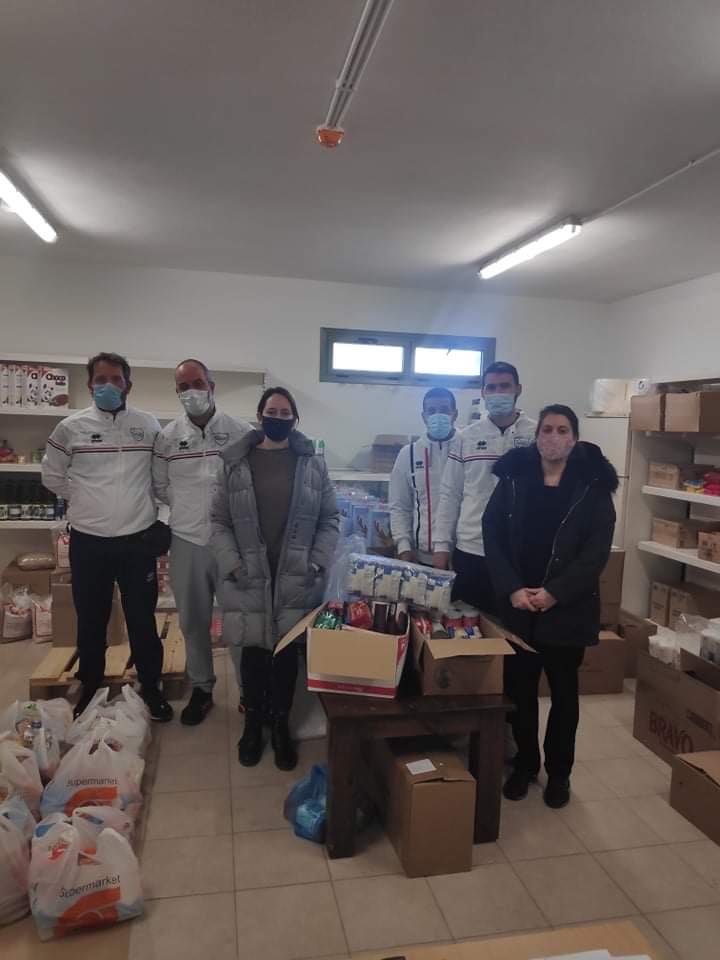 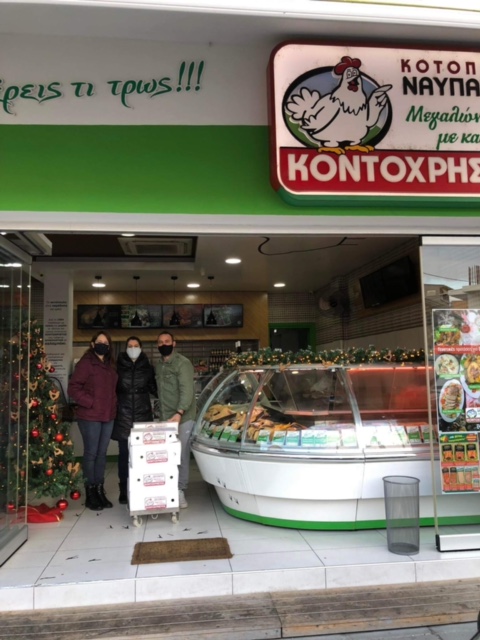 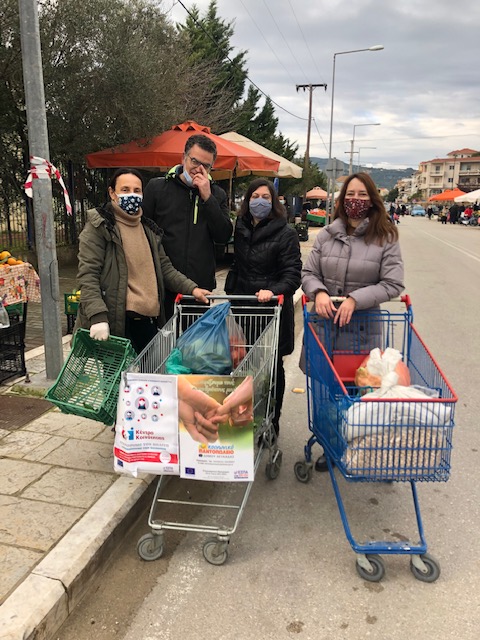 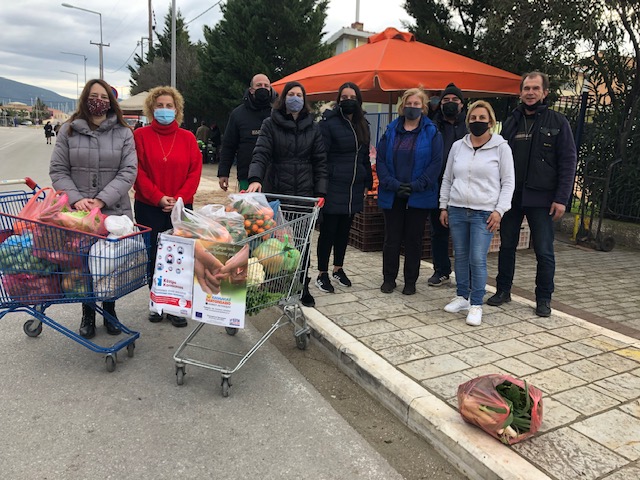 Από τον Δήμο Λευκάδας